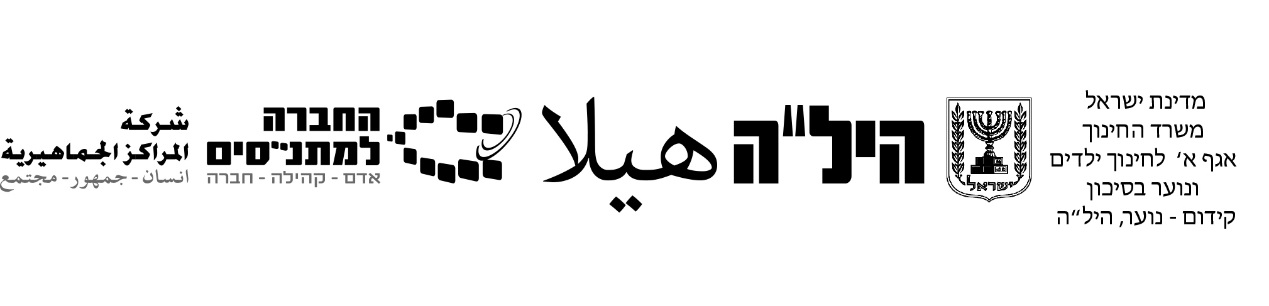 עברית לערבים מסלול 12 שנות לימודחלק א' – סיפורת ושירה          70 נקודותענה על  7 מהשאלות הבאת, על פי הטקסטים שלמדת: ( תלמיד מותאם יענה על חמש שאלות )איך להבין צוואת אב/ פרס, אסע"ילפי הסיפור האב השאיר לבן צוואה, מהן שלוש העצות בצוואה של האב?    (10 נקודות)      ____________________________________________________________________________________________________________________________________________________________________________________________________________________הסבר את המסר ( מוסר ההשכל ) של הסיפור?                          (10 נקודות)                  ____________________________________________________________________________________________________________________________________________________________________________________________________________________     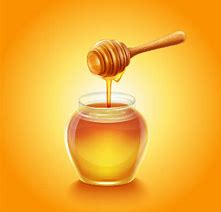  כתוב את פירושי המילים הבאות בערבית או בעברית :               (10 נקודות)             הבא מן הסיפור מאפיין אחד של סיפור עממי, וכתוב אותו.       (10 נקודות)____________________________________________________________________________________________________________________________________________________________________________________________________________________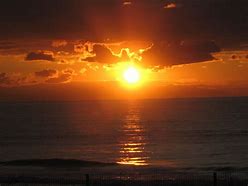 קו העוני/ רוני סומק5. כתוב פירוש המילים בערבית:                                                (10 נקודות)                                                                                                 הבא מן השיר מילים ומשפטים המתארים את חיי העוני.      (10 נקודות)                                                                                                 ________________________________________________________________________________________________________________________________________________________________________________________________________________________________7. איפה גר הילד לפי השיר?                                                            (10 נקודות)________________________________________________________________________________________________________________________________________________________________________________________________________________________________הדובר מתאר חוויה שעבר בילדות, איזו חוויה עולה מזיכרונות הילדות של הדובר?                                                          (10 נקודות)                                                                        _______________________________________________________________________________________________________________________________________________________________________________________________________________________________________ .  שוקולד/ ראובן מירןכתוב את פירושי המילים הבאות בערבית או בעברית           (10 נקודות)סמיך___________                                                    פתיתים______________השירו___________                                               צאר________________תנוך אוזן_________הבא שתי דוגמאות מהסיפור לתיאורי סביבה והסבר מה התיאורים מדגישים.                                                                        (10 נקודות)________________________________________________________________________________________________________________________________________________________________________________________________________________________________________.האם יש בסיפור פואנטה? היכן?                                    (10 נקודות)                   ___________________________________________________________________________________________________________________________________________________________________________________________________________________.למילה שאיפה יש שתי משמעויות, הסבר אחת מהן במילים שלך. (10נקודות)________________________________________________________________________________________________________________________________________________________________________________________________________________________________________.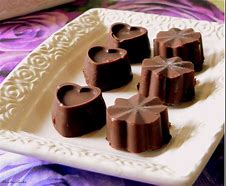 חלק ב' – הצגה בעברית- דיבור בציבור       30 נקודותהבחינה כוללת שתי פעילויות בסיסיות :מצגת : מצגת עד 6 שקופיות הכתוב בה תוכן הריאיון                     (15 נקודות)ריאיון : ניהול שיחות הכוללות שאלות ותשובות (אפשר בין שני תלמידים באותה יחידה)                                                                                               (15 נקודות)התלמידים מתבקשים להסריט את עצמם כאשר הם מבצעים את הריאיון.   נושאים מומלצים לריאיון:- ניהול שיחה של שאלות ותשובות-שיחה אישית עם התלמיד, שיספר על עצמו, שיציג את "תעודת הזהות" שלו      שתכלול: התייחסות לגיל, תחביבים, יש לשים לב למשלב הלשוני. - שיחה סביב תחביב: לנהל שיחה שתבטא את מהות ואופי התחביב והסיבה.  - שיחה סביב סיפור הצלחה אישי, לספר עליו.  - שיחה סביב נושא מהאקטואליה.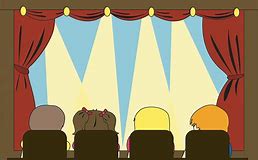 בהצלחה רבה!צוואהפריחותקם מן השבעהקטיפהעצותהמילה המקבילה בערביתמטס הצעדהצריףמעברהאופקמפת השולחן